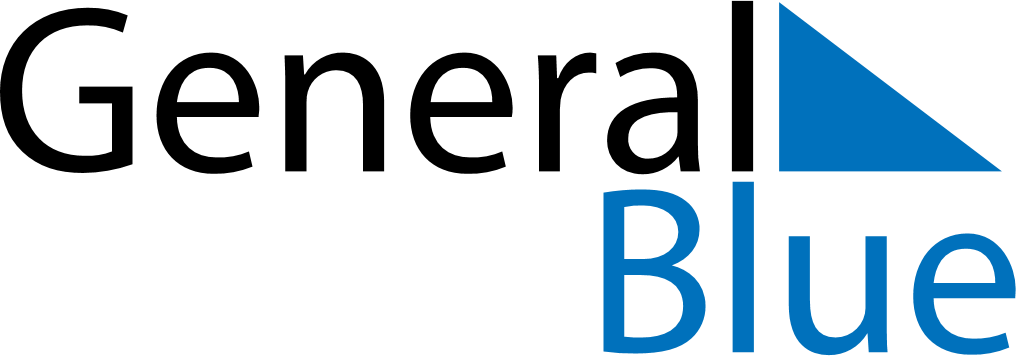 Weekly CalendarJuly 29, 2024 - August 4, 2024Weekly CalendarJuly 29, 2024 - August 4, 2024Weekly CalendarJuly 29, 2024 - August 4, 2024Weekly CalendarJuly 29, 2024 - August 4, 2024Weekly CalendarJuly 29, 2024 - August 4, 2024Weekly CalendarJuly 29, 2024 - August 4, 2024MONDAYJul 29TUESDAYJul 30WEDNESDAYJul 31THURSDAYAug 01FRIDAYAug 02SATURDAYAug 03SUNDAYAug 04